UNIVERSIDADE FEDERAL DE OURO PRETO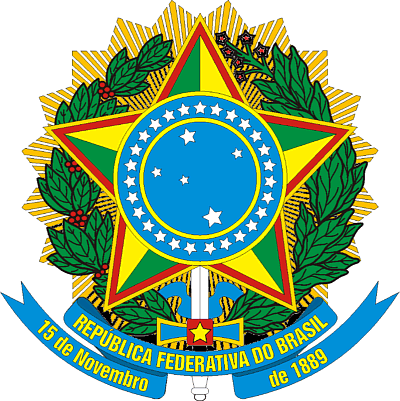 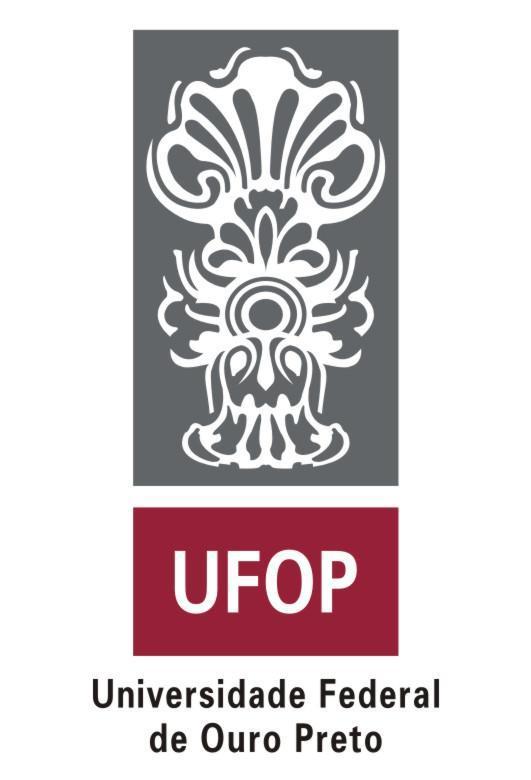 PRÓ-REITORIA DE GRADUAÇÃOPLANO DE ENSINONome do Componente Curricular em português:Geometria Analítica e Álgebra LinearNome do Componente Curricular em inglês:Analytical geometry and linear algebraCódigo: CEA 001  Turma:T31 - EPNome e sigla do departamento:Departamento de Ciências Exatas e AplicadasUnidade acadêmica:ICEANome dos docentes: Cristiano Santos BenjaminNome dos docentes: Cristiano Santos BenjaminData de aprovação na assembleia departamental: xx/xx/xxxxData de aprovação na assembleia departamental: xx/xx/xxxxEmenta: Sistemas Lineares. Matrizes. Álgebra Vetorial. Retas e planos. Espaços Vetoriais Euclidianos. Transformações Lineares. Autovalores e Autovetores. Diagonalização. CônicasEmenta: Sistemas Lineares. Matrizes. Álgebra Vetorial. Retas e planos. Espaços Vetoriais Euclidianos. Transformações Lineares. Autovalores e Autovetores. Diagonalização. CônicasCONTEÚDO PROGRAMÁTICOSistema de Equações lineares e matrizes Eliminação Gaussiana Matrizes e operações matriciaisInversão de matrizesDeterminantesÁlgebra VetorialDefinição e operações de soma e multiplicação por escalarProduto escalar e projeçõesProduto vetorial e produto mistoRetas e planos no espaçoEspaços Vetoriais EuclidianosDefinição e propriedadesSubespaços vetoriaisCombinação e Independência linearesBase e DimensãoTransformações Lineares: reflexão, projeção, rotação, contração e dilataçãoPropriedades das transformações linearesConceito de autovalores e autovetor.Autovalores e AutovetoresDiagonalizaçãoCônicasCONTEÚDO PROGRAMÁTICOSistema de Equações lineares e matrizes Eliminação Gaussiana Matrizes e operações matriciaisInversão de matrizesDeterminantesÁlgebra VetorialDefinição e operações de soma e multiplicação por escalarProduto escalar e projeçõesProduto vetorial e produto mistoRetas e planos no espaçoEspaços Vetoriais EuclidianosDefinição e propriedadesSubespaços vetoriaisCombinação e Independência linearesBase e DimensãoTransformações Lineares: reflexão, projeção, rotação, contração e dilataçãoPropriedades das transformações linearesConceito de autovalores e autovetor.Autovalores e AutovetoresDiagonalizaçãoCônicasObjetivos: Os alunos ao fim do semestre deverão compreender os conceitos de espaço vetorial, transformações lineares, autovetores e autovalores. Trabalhar com vetores no R² e R³. Ser aptos a reconhecer e utilizar matrizes e sistemas lineares.Objetivos: Os alunos ao fim do semestre deverão compreender os conceitos de espaço vetorial, transformações lineares, autovetores e autovalores. Trabalhar com vetores no R² e R³. Ser aptos a reconhecer e utilizar matrizes e sistemas lineares.Metodologia: A plataforma para disponibilização de conteúdo e as atividades avaliativas será o https://classroom.conexty.com, que estará disponível a partir do início das aulas. Serão disponibilizadas vídeos-aula com a duração de até 25 minutos.A aferição de frequência será feita pelas avaliações.A avaliação da disciplina será feita por provas de múltipla escolha. A prova ficará disponível para ser respondida na plataforma https://classroom.conexty.com. A prova ficará disponível por um período de 12 horas. Mas ao iniciar a resolução da prova, o aluno terá apenas 1hora e 40 minutos para finalizar. Cada aluno deverá realizar as provas sozinho. Cada aluno terá sua prova diferente das provas dos colegas.Toda semana serão disponibilizados 2 horas-aula com atendimento síncrono via vídeo chamada no Google Meet. O link da reunião é https://meet.google.com/fin-nqxc-hxo.Os Exames especiais serão questões de múltipla escolha que serão disponibilizadas por 12 horas na plataforma https://classroom.conexty.com e ao iniciar a resolução da prova, o aluno terá apenas 1 hora e 40 minutos para finalizar. Cada aluno deverá realizar as provas sozinho. Cada aluno terá sua prova diferente das provas dos colegas.Metodologia: A plataforma para disponibilização de conteúdo e as atividades avaliativas será o https://classroom.conexty.com, que estará disponível a partir do início das aulas. Serão disponibilizadas vídeos-aula com a duração de até 25 minutos.A aferição de frequência será feita pelas avaliações.A avaliação da disciplina será feita por provas de múltipla escolha. A prova ficará disponível para ser respondida na plataforma https://classroom.conexty.com. A prova ficará disponível por um período de 12 horas. Mas ao iniciar a resolução da prova, o aluno terá apenas 1hora e 40 minutos para finalizar. Cada aluno deverá realizar as provas sozinho. Cada aluno terá sua prova diferente das provas dos colegas.Toda semana serão disponibilizados 2 horas-aula com atendimento síncrono via vídeo chamada no Google Meet. O link da reunião é https://meet.google.com/fin-nqxc-hxo.Os Exames especiais serão questões de múltipla escolha que serão disponibilizadas por 12 horas na plataforma https://classroom.conexty.com e ao iniciar a resolução da prova, o aluno terá apenas 1 hora e 40 minutos para finalizar. Cada aluno deverá realizar as provas sozinho. Cada aluno terá sua prova diferente das provas dos colegas.Atividades avaliativas: Serão realizadas 7 provas com o mesmo peso. Cada prova será utilizada para aferição de frequência, correspondendo a 1/7 da carga horária total.Atividades avaliativas: Serão realizadas 7 provas com o mesmo peso. Cada prova será utilizada para aferição de frequência, correspondendo a 1/7 da carga horária total.Cronograma da disciplinaCronograma da disciplinaBibliografia básica:ANTON, H.; RORRES, C. Álgebra Linear com Aplicações. Porto Alegre: Bookman.SANTOS, R.J.- Um Curso de Geometria Analítica e Álgebra Linear. Belo Horizonte: Imprensa Universitária da UFMG. (disponível na internet no endereço https://regijs.github.io/livros.html)STEINBRUCH, A.; WINTERLE, P. Geometria Analítica. São Paulo: Pearson Makron Books.Bibliografia básica:ANTON, H.; RORRES, C. Álgebra Linear com Aplicações. Porto Alegre: Bookman.SANTOS, R.J.- Um Curso de Geometria Analítica e Álgebra Linear. Belo Horizonte: Imprensa Universitária da UFMG. (disponível na internet no endereço https://regijs.github.io/livros.html)STEINBRUCH, A.; WINTERLE, P. Geometria Analítica. São Paulo: Pearson Makron Books.Bibliografia complementar: SANTOS, N. M. Vetores e matrizes: uma introdução à álgebra linear.  São Paulo: Thomson LearningBOLDRINI, J. L.; Costa, S. I.; FIGUEIREDO, V. L.,WETZLER, H. G. Álgebra Linear. São Paulo: Harbra.LIPSCHUTZ, S. Álgebra Linear. São Paulo: Mc Graw-Hill.CAMARGO, I.; BOULOS, P.  Geometria Analítica: um tratamento vetorial. São Paulo: Prentice-Hall.Bibliografia complementar: SANTOS, N. M. Vetores e matrizes: uma introdução à álgebra linear.  São Paulo: Thomson LearningBOLDRINI, J. L.; Costa, S. I.; FIGUEIREDO, V. L.,WETZLER, H. G. Álgebra Linear. São Paulo: Harbra.LIPSCHUTZ, S. Álgebra Linear. São Paulo: Mc Graw-Hill.CAMARGO, I.; BOULOS, P.  Geometria Analítica: um tratamento vetorial. São Paulo: Prentice-Hall.